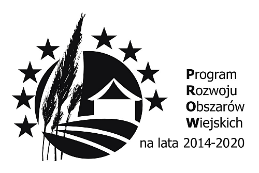 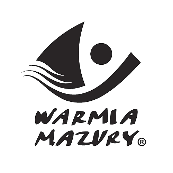 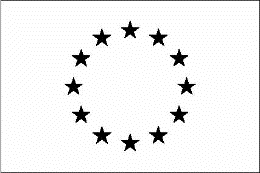 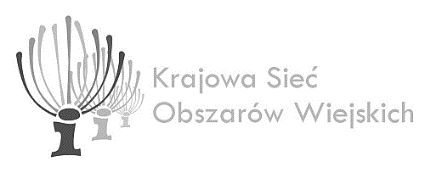 „Europejski Fundusz Rolny na rzecz Rozwoju Obszarów Wiejskich: Europa inwestująca w obszary wiejskie”. Instytucja Zarządzająca PROW na lata 2014-2020 – Minister Rolnictwa i Rozwoju Wsi. Materiał opracowany przez Samorząd Województwa Warmińsko-Mazurskiego współfinansowany jest ze środków Unii Europejskiej w ramach Pomocy Technicznej PROW 2014-2020.															Olsztyn, 6.09.2019Stowarzyszenie Doradców na Rzecz Rozwoju Obszarów Wiejskich ul. Towarowa 9/101A, 10-416 Olsztyntel.: 89 534 44 50, fax.: 89 534 44 50email: biuro@agroplus.pl; www: agroplus.plZapytanie ofertowe nr 16/2019/SDnRROWdotyczące pełnienia roli moderatora, eksperta w zakresie nauk społecznych prowadzącego konferencję w dn. 8.10.2019 r. w ramach operacji nt.: Niewykorzystane potencjały rozwoju zrównoważonego obszarów wiejskich w województwie warmińsko-mazurskimI. ZAMAWIAJĄCYStowarzyszenie Doradców na Rzecz Rozwoju Obszarów Wiejskich ul. Towarowa 9/101A, 10-416 OlsztynNIP 739-352-34-82, REGON 280071419II. OPIS PRZEDMIOTU ZAMÓWIENIAPrzedmiotem zamówienia jest usługa polegająca na moderowaniu dyskusji w ramach konferencji realizowanej dn. 8.10.2019 r. w W-MODR w Olsztynie nt.: Niewykorzystane potencjały rozwoju zrównoważonego obszarów wiejskich w województwie warmińsko-mazurskim.III. TERMIN WYKONANIA ZAMÓWIENIA							do 8.10.2019 r.IV. OPIS SPOSOBU PRZYGOTOWANIA OFERTY	Oferta powinna:	- posiadać datę sporządzenia,	- zawierać adres lub siedzibę oferenta	- podpisana czytelnie przez wykonawcę. V. MIEJSCE ORAZ TERMIN SKŁADANIA OFERTOferta powinna być przesłana za pośrednictwem: poczty elektronicznej na adres:  email: lub faksem	na nr: 89 534 44 50 lub za pośrednictwem poczty, kuriera lub też dostarczona osobiście na  adres: Stowarzyszenia Doradców na Rzecz Rozwoju Obszarów Wiejskich, ul. Towarowa 9/101A, 10-416 Olsztyn, do dnia 30.09.2019 r. VI. OCENA OFERTZamawiający dokona oceny ważnych ofert na podstawie następujących kryteriów: Cena 100%VIII. DODATKOWE INFORMACJEDodatkowych informacji udziela Anna Kamińska pod numerem telefonu 605 850 187 
oraz adresem email: biuro@agroplus.pl„Europejski Fundusz Rolny na rzecz Rozwoju Obszarów Wiejskich: Europa inwestująca w obszary wiejskie”. Instytucja Zarządzająca PROW na lata 2014-2020 – Minister Rolnictwa i Rozwoju Wsi. Materiał opracowany przez Samorząd Województwa Warmińsko-Mazurskiego współfinansowany jest ze środków Unii Europejskiej w ramach Pomocy Technicznej PROW 2014-2020.FORMULARZ OFERTYdotyczący pełnienia roli moderatora, eksperta w zakresie nauk społecznych prowadzącego konferencję w dn. 8.10.2019 r. w ramach operacji nt.: Niewykorzystane potencjały rozwoju zrównoważonego obszarów wiejskich w województwie warmińsko-mazurskimNazwa oraz adres Wykonawcy USŁUGIOferowana cena za realizację przedmiotu zamówienia: 	………………………. zł.Słownie: ………………………………………………… złMiejscowość:  Olsztyn, dnia ……………….2019 roku.........................................................................(podpis Wykonawcy)